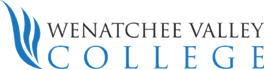 WVC Fire Reportfor the Clery Act 20222022 Fire Statistics and Annual Fire SafetyReport asRequired by the Clery/HEOA ActBy:  WVC Safety Officer Maria AgnewContents of Report:A.  The fire statistics for on-campus student housing B.  A description of the fire safety system for on-campus student housingC.  The number of fire drills held the previous calendar year D.  Procedures for student housing evacuation   A.  Fire Statistics for on-campus student housingB.	CO, Smoke Detectors and Fire Pull Stations in every hall, individual rooms have smoke detectors and the building has a sprinkler system.C.  	There were three evacuation/fire drills held the previous calendar year, during each quarter except summer.D.	Procedures for student housing evacuation. General rules for fire evacuation:a. When the fire alarm sounds, everyone must leave the building immediately.  b.	One of the three resident managers on site will act as the evacuation Team Leader for the event who shall:Assist and direct all evacuees to the assembly area which is behind the dorm at the west end of the parking lot.Conduct an accountability roll call to determine life safety status.Contact and coordinate with incoming emergency responders.Give the all clear for re-entry when agreed upon with the emergency response agency in charge.c.	All persons must stand clear of roadways to allow fire-fighting equipment to reach the building.2.  In case of an actual fire:a.  Pull alarm and evacuate the building.b.	Do not use the elevator.  For anyone in a wheel chair that cannot egress the building during an evacuation, the rear stairwell landings have been signed and assigned as “Areas of Refuge”.  The resident managers, WVC Incident Management Team and Wenatchee fire and Rescue have all been notified of these locations and will provide rescue services to these areas. c.  Call 911.d.  Security and Incident Management Team IC will report to the Evacuation Team Leader for a briefing.  Then determine and carry out further actions as applicable.	3.  Fire alarm pull stations are to be used only for fire and fire drills. Fire DateTypeDamageInjury(s)Cause(s) N/A 0 0 0 0